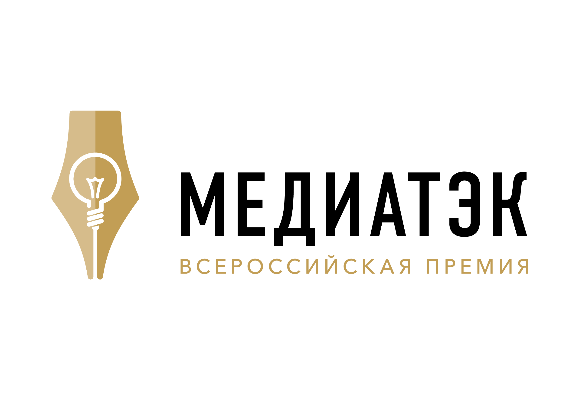 Положение о Пятом Всероссийском конкурсе СМИ, пресс-служб компаний ТЭК и региональных администраций «МедиаТЭК»г. Москва,2019 г.ОГЛАВЛЕНИЕПриложения:Приложение №1: «Правила оформления заявки на участие в федеральном этапе Пятого Всероссийского конкурса СМИ, пресс-служб компаний ТЭК и региональных министерств энергетики «МедиаТЭК».Приложение №2: «Критерии оценки конкурсных проектов на федеральном этапе Пятого Всероссийского конкурса СМИ, пресс-служб компаний ТЭК и региональных министерств энергетики «МедиаТЭК».ПОЛОЖЕНИЕ О ПЯТОМ ВСЕРОССИЙСКОМ КОНКУРСЕ СМИ, ПРЕСС-СЛУЖБ КОМПАНИЙ ТЭК И РЕГИОНАЛЬНЫХ АДМИНИСТРАЦИЙ «МедиаТЭК»Настоящее Положение о Пятом Всероссийском конкурсе средств массовой информации (далее – СМИ), пресс-служб компаний ТЭК и региональных администраций «МедиаТЭК» (далее – Положение) определяет порядок проведения конкурса, условия выбора победителей конкурса и процедуру их награждения.ОСНОВНЫЕ ПОЛОЖЕНИЯПятый Всероссийский конкурс СМИ, пресс-служб компаний ТЭК и региональных администраций «МедиаТЭК» (далее – Конкурс) проводится при поддержке Министерства энергетики Российской Федерации (далее – Минэнерго России).К участию в конкурсе приглашаются средства массовой информации, журналисты, пресс-службы (отделы по связям с общественностью) компаний топливно-энергетического комплекса и региональных администраций. На Конкурс принимаются проекты и журналистские работы, вышедшие в СМИ или реализованные в период с 01 сентября 2018 года по 20 августа 2019 года.Конкурс проводится на региональном и федеральном уровнях.Для объективной и профессиональной оценки конкурсных работ на федеральном уровне формируется Экспертный совет, в состав которого входят руководители крупнейших федеральных деловых СМИ, факультетов журналистики российских высших учебных заведений, представители органов государственной власти, эксперты в области ТЭК.Итоги Конкурса подводятся в рамках Международного форума «Российская энергетическая неделя» (далее – форум РЭН) в период с 02 по 05 октября 2019 года (Подробная информация о форуме на сайте: http://rusenergyweek.com/). ЦЕЛИ КОНКУРСАСтимулирование интереса журналистов и СМИ к деятельности компаний ТЭК и профессии работника ТЭК. Выявление и поощрение лучших журналистов, специализирующихся на освещении деятельности компаний ТЭК и государственной политике в области ТЭК.Выявление и поощрение лучших СМИ, объективно и профессионально информирующих общественность о развитии ТЭК.Стимулирование повышения качества работы пресс-служб (служб по связям с общественностью) компаний ТЭК и региональных органов власти, курирующих вопросы развития ТЭК.Выявление среди компаний ТЭК и региональных органов власти  лучших практик по информированию общественности о преобразованиях и инновационном развитии ТЭК.Выявление среди компаний ТЭК лучших корпоративных практик по популяризации и формированию положительного образа работника ТЭК.Формирование базы успешных кейсов, реализованных в Российской федерации по повышению информационной открытости ТЭК, улучшению образа ТЭК и работников ТЭК для распространения положительного опыта во всех регионах страны.НОМИНАЦИИ КОНКУРСАЭТАПЫ ПРОВЕДЕНИЯ КОНКУРСАКонкурс может включать федеральный и региональный этапы. ДЛЯ КАТЕГОРИЙ УЧАСТНИКОВ №1 -3 и №7Для категорий участников №1-3 и №7, указанных в п.3 настоящего Положения, Конкурс включает только федеральный этап.Участники подают заявки непосредственно в федеральный Оргкомитет конкурса, размещая необходимую конкурсную документацию в электронном виде в специальном разделе по оформлению заявок на сайте Конкурса: http://медиатэк.рф/ в срок с 01 июня до 20 августа 2019 г. Конкурсные работы оформляются согласно требованиям Приложения №1 к настоящему Положению. Внимание! К категории №1 «Пресс-службы/службы по связям с общественностью федеральных и межрегиональных компаний ТЭК» относятся компании, основная деятельность которых осуществляется на территории всей России или на территории 3-х и более субъектов федерации. При этом конкурсный проект, который компания выставляет в номинациях по данной категории участников, должен быть также реализован на территории всей России или на территории 3-х и более субъектов федерации. В остальных случаях компании подают конкурсные проекты в категории №4 «Пресс-службы региональных компаний ТЭК». ДЛЯ КАТЕГОРИЙ УЧАСТНИКОВ №4-6Для категорий участников №4-6, указанных в п.3. настоящего Положения, Конкурс включает и федеральный, и региональный этапы, а участники Конкурса высылают заявки на региональный тур в Уполномоченный орган того субъекта России Федерации, в котором был реализован конкурсный проект. Сроки и условия проведения регионального этапа конкурса устанавливает соответствующий Уполномоченный орган. По результатам регионального этапа региональная конкурсная комиссия определяет не более 2-х (двух) лучших проектов из числа поданных заявок по каждой номинации, которые направляются для участия в федеральном этапе в Оргкомитет Конкурса не позднее 20 августа 2019 г. Конкурсная документация по каждому участнику, рекомендованному региональной конкурсной комиссией для участия в федеральном этапе, оформляется в электронном виде через размещение всех конкурсных документов в специальном разделе сайта Конкурса: http://медиатэк.рф/  согласно требованиям Приложения №1 к настоящему Положению. ТРЕБОВАНИЯ К КОНКУРСНЫМ РАБОТАМ И КРИТЕРИИ ИХ ОЦЕНКИ НА ФЕДЕРАЛЬНОМ ЭТАПЕЗаявки на Конкурс принимаются в установленной форме согласно требованиям Приложения № 1 к настоящему Положению. Заявки, не соответствующие форме, могут не допускаться к участию в Конкурсе по решению Экспертного совета Конкурса.Если в конкурсном материале присутствуют технические ошибки, ненормативная лексика, призвание к экстремизму, указание «На правах рекламы» или любая другая рекламная пометка, то работа не допускается к участию в Конкурсе.При предоставлении конкурсных работ участниками Конкурса должны быть соблюдены требования законодательства об авторском, издательском праве, а также об интеллектуальной собственности.При оценке конкурсных работ на федеральном этапе учитываются критерии оценки проектов, указанные в Приложении №2 к настоящему Положению.Экспертный Совет оставляет за собой право запросить подтверждающую документацию, а также дополнительную информацию по представленным данным в рамках конкурсного проекта.ПОДВЕДЕНИЕ ИТОГОВ И НАГРАЖДЕНИЕ ПОБЕДИТЕЛЕЙ КОНКУРСАЭкспертный совет Конкурса в срок с 21 августа по 20 сентября 2019 года проводит экспертизу всех работ, поступивших на федеральный этап напрямую и по итогам региональных туров. Оценка работ производится в электронной системе голосования по критериям, указанным в Приложении №2 к настоящему Положению. При этом Экспертный совет Конкурса имеет право пригласить для оценки работ СМИ дополнительных экспертов из числа представителей компаний топливно-энергетического сектора (ТЭК); для оценки работ компаний ТЭК пригласить дополнительных экспертов из СМИ и агентств по связям с общественностью.Победителями Конкурса в каждой номинации считаются конкурсные проекты, набравшие наибольшее количество баллов от участников экспертной оценки: в каждой номинации определяется три победителя - первое, второе, третье места в зависимости от количества полученных баллов.Экспертный совет конкурса имеет право учреждать специальные номинации в связи с юбилейными событиями в отраслях ТЭК: памятные даты учреждения ГОЭЛРО, профессиональных праздников (День шахтера, День энергетика, День работника нефтегазовой промышленности и т.д.) и других значимых событий.Итоги Конкурса и конкурсные работы победителей размещаются на сайте Министерства энергетики РФ в разделе, посвященном Конкурсу, и на сайте Конкурса. Победители Конкурса награждаются в период с 02 по 05 октября 2019 г. в рамках программы мероприятий Международного форума «Российская энергетическая неделя».Экспертный совет оставляет за собой право выбрать из числа победителей Конкурса те организации, награждение которых будет проведено в рамках специальной церемонии на форуме РЭН.УПОЛНОМОЧЕННЫЕ ОРГАНЫ ПО ПРОВЕДЕНИЮ РЕГИОНАЛЬНЫХ ЭТАПОВ КОНКУРСА И ИХ ОБЯЗАННОСТИАдминистрации субъектов Российской Федерации, принявшие решение об организационной поддержке Конкурса,  определяют Уполномоченный орган по проведению регионального тура Конкурса на своей территории (министерство энергетики/ ТЭК/ ЖКХ субъекта РФ или пресс-служба Администрации региона)   и письменно информируют по адресу электронной почты: mediatek@minenergo.gov.ru Федеральный оргкомитет Конкурса «МедиаТЭК» не позднее 01 мая 2019 года о своем решении и контактных данных выше указанного Уполномоченного органа (название организации, ФИО ответственного сотрудника по проведению конкурса и взаимодействию с Федеральным оргкомитетом, телефон, адрес электронной почты). Перечень всех Уполномоченных органов по проведению регионального тура Конкурса будет опубликован не позднее 15 мая 2019 года на сайте Минэнерго России www.minenergo.gov.ru и сайте Конкурса. В случае, если в соответствующем регионе нет Уполномоченного органа по проведению регионального тура, эту функцию выполнит Департамент жилищно-коммунального хозяйства города Москвы в соответствии со сроками проведения регионального тура Конкурса в г. Москва.Обязанности Уполномоченных органов по проведению региональных туров Конкурса (далее – Уполномоченные органы):Опубликовать на официальном сайте Уполномоченного органа Положение о проведении регионального тура Конкурса, в котором будут определены сроки проведения регионального тура Конкурса, критерии оценки конкурсных проектов и система награждения победителей регионального тура.Провести в соответствующем Уполномоченному органу регионе информационную кампанию о Конкурсе, сроках проведения его этапов, номинациях, критериях оценки конкурсных проектов и условиях выбора победителей.Сформировать региональную конкурсную комиссию. Конкурсная комиссия формируется из экспертов в области ТЭК, связей с общественностью и журналистики, представителей государственных органов власти. В том числе, сформировать комиссию рекомендуется под председательством регионального министра, курирующего вопросы развития ТЭК, или пресс-секретаря губернатора соответствующего региона. Организационно обеспечить оценку конкурсных работ, поступивших на региональный тур, и выбор победителей регионального тура. Выбор победителей регионального тура Конкурса рекомендуется проводить с привлечением системы открытого интернет-голосования, позволяющей ознакомиться с конкурсными работами широкому кругу населения и компаний.      Организовать не позднее 20 августа 2019 г. размещение заявок участников с прилагаемыми конкурсными проектами, которые выбраны региональной конкурсной комиссией на сайте Конкурса: http://медиатэк.рф/ для участия в федеральном этапе Конкурса: не более 2-х (двух) лучших проектов из числа поданных заявок по каждой номинации. Конкурсные работы публикуются согласно требованиям Приложения №1 к настоящему Положению.  Обеспечить своевременность информирования конкурсантов, прошедших на федеральный тур, обо всех запросах Федерального Оргкомитета конкурса, поступающих через электронную систему подачи и обработки заявок в период проведения оценки заявок и подведения итогов.Обеспечить информационную кампанию в регионе о результатах и победителях регионального тура Конкурса.Организовать при участии руководства субъекта Российской Федерации награждение победителей регионального тура дипломами и/или поощрительными призами.ПРОЦЕДУРА ОБЖАЛОВАНИЯ РЕЗУЛЬТАТОВ КОНКУРСАПретензии к организации и результатам региональных этапов Конкурса направляются в Уполномоченный орган по проведению регионального этапа Конкурса. Претензии к результатам экспертизы и выбора победителей федерального этапа Конкурса принимаются до 01 ноября 2019 и рассматриваются Экспертным Советом в течение месяца с момента поступления обращения. Претензия должна быть направлена на адрес электронной почты: mediatek@minenergo.gov.ru в официальном письме от организации, участвующей в Конкурсе, с подписью ее руководителя и указанием электронного адреса, на который может быть выслан ответ на претензию. Раздел:Стр.ОБЩИЕ ПОЛОЖЕНИЯ3ЦЕЛИ КОНКУРСА3НОМИНАЦИИ КОНКУРСА4ЭТАПЫ ПРОВЕДЕНИЯ КОНКУРСА8ТРЕБОВАНИЯ К КОНКУРСНЫМ РАБОТАМ И КРИТЕРИИ ИХ ОЦЕНКИ НА ФЕДЕРАЛЬНОМ ЭТАПЕ9ПОДВЕДЕНИЕ ИТОГОВ И НАГРАЖДЕНИЕ ПОБЕДИТЕЛЕЙ КОНКУРСА10УПОЛНОМОЧЕННЫЕ ОРГАНЫ ПО ПРОВЕДЕНИЮ РЕГИОНАЛЬНЫХ ЭТАПОВ КОНКУРСА И ИХ ОБЯЗАННОСТИ10ПРОЦЕДУРА ОБЖАЛОВАНИЯ РЕЗУЛЬТАТОВ КОНКУРСА12Категория участниковНоминацияПресс-службы/службы по связям с общественностью федеральных и межрегиональных компаний ТЭК Лучшая пресс-служба в ТЭК (За создание высокопрофессиональной службы по связям с общественностью в федеральной компании ТЭК).Современное производство и развитие ТЭК (За эффективное освещение в СМИ проектов, связанных с производственной деятельностью компании ТЭК, разработкой и внедрением новых технологий, строительством и реконструкцией энергообъектов).Социальная и экологическая инициатива (За реализацию проектов, связанных с социальной и экологической деятельностью компании ТЭК, и эффективное освещение их в СМИ). Внимание: на конкурс в рамках данной номинации принимаются: проекты по пропаганде энергосбережения, проекты ко Дню победы, дню защиты детей, благотворительные социальные проекты, волонтерские инициативы,  благотворительные экологические проекты, не связанные с улучшением производственных мощностей самой компании ТЭК; и т.п.Популяризация профессий ТЭК (За лучший проект по популяризации и формированию положительного образа профессии работника ТЭК).Безопасная энергия (За лучший проект по пропаганде безопасности использования газа и электробезопасности).Лучшее корпоративное СМИ (За высокий профессионализм и использование творческих подходов в корпоративном СМИ). Лучший потребитель – надежный партнер (За лучший коммуникационный проект по стимулированию своевременной оплаты за услуги компаний ТЭК и по противодействию энерговоровству).Пресс-службы региональных администраций (пресс-службы региональных органов власти, курирующих ТЭК)Лучшая пресс-служба регионального Министерства/Департамента ТЭК (За создание высокопрофессиональной службы по связям с общественностью в региональных органах власти, курирующих ТЭК).Федеральные средства массовой информации.В данной категории подают заявки, федеральные печатные и телевизионные средства массовой информации, федеральные интернет-СМИ, федеральные информационные агентства и представители социальных медиа – блогеры с подписчиками не менее 1000 человек на странице в социальной сети, в которой опубликованы конкурсные материалы. Награду получает Главный редактор СМИ и / или журналист, автор материалаВнимание! На конкурс по номинациям в данной категории участников принимаются материалы только от официально зарегистрированных СМИ (кроме блогеров) и только материалы, написанные журналистами соответствующих СМИ. Перепечатки из других СМИ и пресс-релизов к конкурсу не допускаются.Энергоэффективность и энергосбережение (За активное и профессиональное освещение темы энергосбережения и повышения энергоэффективности). Современное производство и развитие ТЭК (За профессиональное освещение деятельности компаний в области развития ТЭК и внедрения новых технологий в отрасли).Государственная политика в области регулирования и развития ТЭК России (За профессиональный подход и системную работу по освещению деятельности государственных органов власти по регулированию, реформированию и развитию ТЭК).ТЭК России за рубежом (За активное освещение международной деятельности компаний ТЭК России).ТЭК в фокусе (За лучшее специализированное СМИ в области ТЭК).Пресс-службы региональных компаний ТЭКЛучшая пресс-служба в ТЭК (За создание высокопрофессиональной службы по связям с общественностью в ТЭК).Современное производство и развитие ТЭК (За эффективное освещение в регионе проектов, связанных с производственной деятельностью компании ТЭК, внедрением новых технологий, строительством и реконструкцией энергообъектов).Социальная и экологическая инициатива (За реализацию в регионе проектов, связанных с социальной и экологической деятельностью компании ТЭК, и эффективное освещение их в СМИ). Внимание: на конкурс в рамках данной номинации принимаются: проекты по пропаганде энергосбережения, проекты ко Дню победы, дню защиты детей, благотворительные социальные проекты, волонтерские инициативы, благотворительные экологические проекты, не связанные с улучшением производственных мощностей компании ТЭК; и т.п.Популяризация профессий ТЭК (За лучший региональный проект по популяризации и формированию положительного образа профессии работника ТЭК).Безопасная энергия (За лучший проект по пропаганде безопасности использования газа и электробезопасности). Лучшее корпоративное СМИ (За высокий профессионализм и использование творческих подходов в корпоративном СМИ). Лучший потребитель – надежный партнер (За лучший коммуникационный проект по стимулированию своевременной оплаты за услуги компаний ТЭК и по противодействию энерговоровству). Региональные печатные средства массовой информации, интернет-СМИ и информационные агентства.Награду получает Главный редактор СМИ и / или журналист, автор материала Внимание! На конкурс по номинациям в данной категории участников принимаются материалы только от официально зарегистрированных СМИ и только материалы, написанные журналистами соответствующих СМИ. Перепечатки из других СМИ и пресс-релизов к конкурсу не допускаются.Энергоэффективность и энергосбережение (За активное и профессиональное освещение темы энергосбережения и повышения энергоэффективности).Современное производство и развитие ТЭК (За профессиональное освещение деятельности компаний и органов власти в области развития ТЭК и внедрения новых технологий в отрасли). Социальная и экологическая инициатива (За активное освещение социальной, благотворительной и экологической деятельности компаний ТЭК в регионе). Прозрачный тариф (За активное и объективное освещение темы  тарифообразования в ТЭК).Региональные телевизионные средства массовой информацииНаграду получает Главный редактор СМИ и / или журналист, автор материалаЭнергоэффективность и энергосбережение (За активное и профессиональное освещение темы энергосбережения и повышения энергоэффективности).Современное производство и развитие ТЭК (За профессиональное освещение деятельности компаний и органов власти в области развития ТЭК и внедрения новых технологий в отрасли). Социальная и экологическая инициатива (За активное освещение социальной, благотворительной и экологической деятельности компаний ТЭК в регионе). Прозрачный тариф (За активное и объективное освещение темы  тарифообразования в ТЭК).В 2019 году федеральный оргкомитет Конкурса вводит дополнительную – Специальную номинацию «За популяризацию использования природного газа в качестве моторного топлива».  Заявки в данной номинации принимаются от федеральных и региональных печатных и телевизионных СМИ, Интернет – СМИ, информационных агентств и представителей социальных медиа – блогеров с подписчиками не менее 1000 человек на странице в социальной сети, в которой опубликованы конкурсные материалы.В 2019 году федеральный оргкомитет Конкурса вводит дополнительную – Специальную номинацию «За популяризацию использования природного газа в качестве моторного топлива».  Заявки в данной номинации принимаются от федеральных и региональных печатных и телевизионных СМИ, Интернет – СМИ, информационных агентств и представителей социальных медиа – блогеров с подписчиками не менее 1000 человек на странице в социальной сети, в которой опубликованы конкурсные материалы.